Пояснительная записка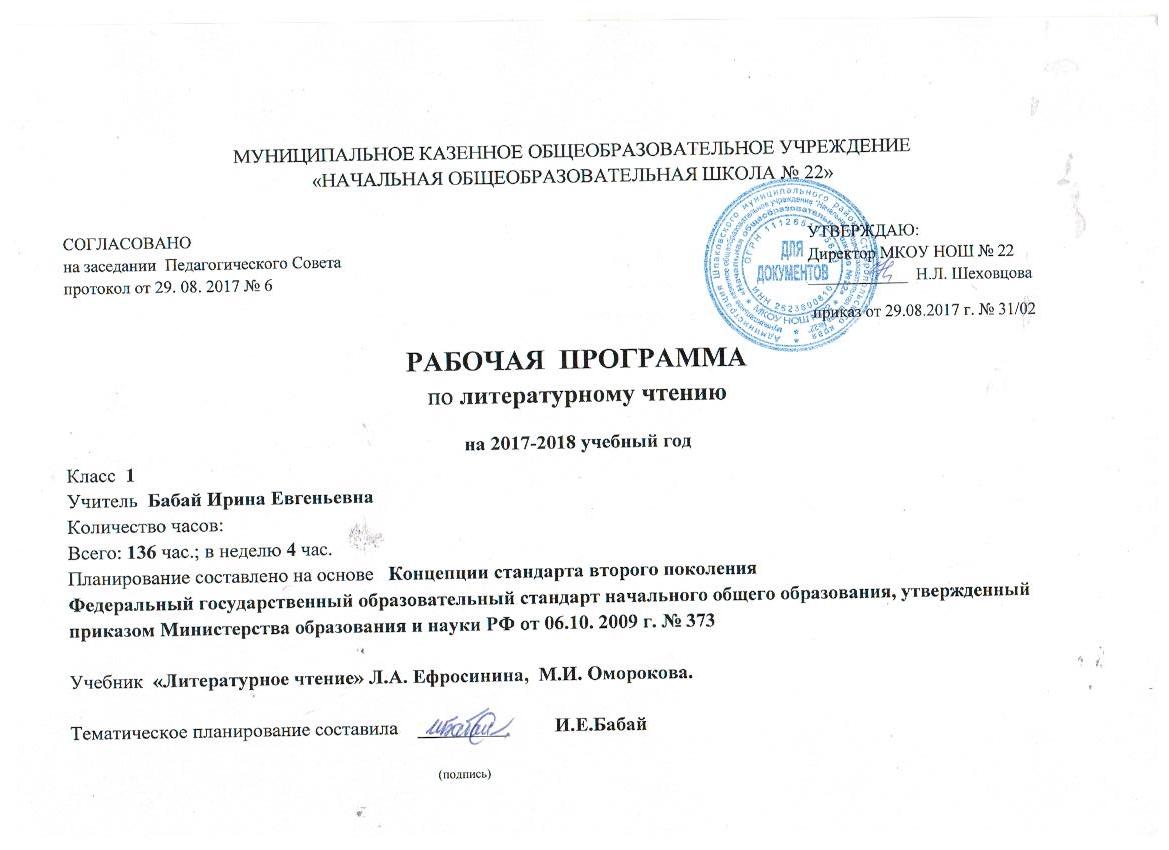 к поурочно-тематическому планированиюпо литературному чтениюРабочая программа по литературному чтению разработана  на основе Концепции стандарта второго поколения (Федеральный государственный образовательный стандарт начального общего образования, утвержденный приказом Министерства образования и науки Российской Федерации от 06 октября 2009 г. № 373),  требований к результатам освоения основной общеобразовательной программы начального общего образования, Фундаментального ядра содержания общего образования, примерной программы по  литературному чтению, авторской программы « Литературное чтение. 1 класс» Л.А.Ефросинина и УМК « Начальная школа ΧΧI века»  (руководитель проекта – чл.-корр. РАО проф. Н.Ф. Виноградова) с учетом межпредметных и внутрипредметных связей, логики учебного процесса, задачи формирования у младших школьников умения учиться. Программа направлена на достижение планируемых результатов, реализацию программы формирования универсальных учебных действий.    Общая характеристика учебного предметаЦели и задачи курсаЦель курса: курс литературного чтения призван ввести в мир художественной литературы и помочь осмыслять образность словесного искусства, посредством которой художественное произведение раскрывается во всей своей полноте и многогранности. Литературное чтение пробуждает у детей интерес к словесному творчеству и к чтению художественных произведений. Задачами курса являются:Обеспечение полноценного восприятия литературного произведения, глубины понимания     учащимися текста и точки зрения писателя, формирование позиции читателя.Система работы над навыками чтения.Включение учащимися в эмоционально - творческую деятельность в процессе чтения.Формирование литературных представлений, которые необходимы школьнику для   освоения литературы как искусства слова.Расширение круга чтения учащимися, создание «литературного пространства».Литературное чтение как самостоятельный предмет изучается со второго полугодия первого класса. В I полугодии предмет «Литературное чтение» обеспечивается учебником «Букварь» Ч. 1. Во II полугодии – учебниками « Букварь» Ч. 2 и «Литературное чтение».В 1-ом классе по замыслу автора проводятся уроки литературного слушания и работы с детской книгой – 1 час в неделю (34 часа в год). Уроки по литературному слушанию реализуют следующие цели обучения:- формирование читательской деятельности;-восприятие текста (слушать и слышать художественное слово, читать вслух и молча изучать текст); -понимание читаемого (иметь свои суждения, выражать эмоциональные отношения);   -произведение текста (уметь рассказывать его в разных вариантах – подробно, выборочно, сжато, творчески с изменением ситуации;-овладение элементарными литературными представлениями и знаниями;-освоение культуры речи. С 1-го класса чтение выступает и как предмет обучения, и как средство получения нужной информации, обогащения читательского опыта, формирования стойкого интереса к книге и потребности в чтении, а главное – развитие личности младшего школьника.В основе данного курса лежит единый методологический подход – изучение литературы как искусства. Предмет литературы рассматривается с точки зрения его специфики – художественной образности. Эстетическое осмысление действительности посредством художественного образа – это то общее, что характеризует разные виды искусства: музыку, живопись, скульптуру, литературу. Чтобы разобраться в эстетической стороне действительности, ребенок должен соприкоснуться с разными видами искусства: музыкой, живописью, литературой. Общность всех видов искусства – в способности художника воображать, фантазировать, создавать не понятия, а образы. Без использования термина «художественный образ» ведется постепенное формирование общего представления об этом понятии, как основном для понимания особенностей литературного творчества: в произведении явления действительности предстают перед нами пропущенными через призму восприятия художника, картина мира насыщена его чувствами и отношением к изображаемому. Соответственно, текущая цель курса – осознание учащимися особенностей художественного отражения мира в ходе слушания, чтения произведений и собственного литературного творчества, развитие нравственно-эстетического опыта младшего школьника.Содержание курса «Литературное чтение» обеспечивает дифференцированное обучение и учёт индивидуальных возможностей каждого ребенка. С 1-ого класса  проводятся уроки литературного слушания и работы с детской книгой. Они проходят в тот период обучения, когда дети ещё самостоятельно не читают, и поддерживают их интерес к чтению и книге. Используется тематический и жанрово - тематический принципы. Учащиеся практически знакомятся с жанрами и темами произведений, узнают основные признаки сказки, стихотворения, рассказа.Новизной данной программы является «нерасчлененность» и «переплетенность» чтения произведения и работы с книгой. При изучении произведений одного жанра или темы постоянно идет обучение работе с учебной, художественной и справочной детской книгой, развивается интерес к самостоятельному чтению и книге. В программе не выделяются уроки обучения чтению и работе с книгой, а есть уроки литературного чтения, на которых решаются комплексно все задачи литературного образования младших школьников.Программа и учебные материалы решают вопросы эмоционального, творческого, литературного и читательского развития ребенка, а также нравственно-этического воспитания, так как чтение для ребенка – и труд, и творчество, и новые открытия, и удовольствие, и самовоспитание.Межпредметные связи:с уроками письма: составление и запись предложений о героях литературных произведений;с уроками изобразительного искусства: иллюстрирование отдельных эпизодов и небольших произведений; рассматривание и сравнение иллюстраций разных художников к одной и той же книге;с уроками технологии: изготовление книг - самоделок, групповые творческие работы.В 1-ом классе используются словесные оценки: «читаешь хорошо»; «читаешь хорошо, но есть ошибки»; «читаешь пока медленно и с ошибками, поэтому надо больше читать». Темп чтения 25 − 30 слов.Место предмета в базисном учебном планеНа реализацию программы 1 класса по литературному чтению в Федеральном базисном учебном плане предусмотрено 132 часа (4 часа в неделю, 33 учебные недели).Содержание программыЛитературное чтение и  слушаниеКруг чтения: произведения устного народного творчества русского и других народов: сказки, песни, малые жанры фольклора; сравнение тем произведений фольклора разных народов,стихотворные произведения русских и зарубежных поэтов  – классиков XIX века- начала XX века, произведения детских поэтов и писателей второй половины ХХ в., раскрывающие разнообразие тематики, жанров, национальные особенности литературы, научно-познавательная книги, юмористические произведения.Примерная тематика по учебнику «Литературное чтение».Произведения фольклора и авторские произведения о Родине, о детях, о человеке и его отношении к другим людям, животным, природе; о дружбе, правде, добре и зле.Читаем сказки, загадки, скороговорки… Сказки, загадки, скороговорки, пословицы, считалки: русские народные и авторские: А. Пушкин, В. Бианки, В. Сутеев, М. Пляцковский, С. Прокофьев, Кир Булычев, А. Усачев, М. Яснов. Сказки Х.К. Андерсена, Д. Биссета.Учимся уму-разуму  Стихи, рассказы, сказки Е. Пермяка, А. Барто,  В. Осеевой, Я. Акима, И. Северянина, К. Ушинского, Л. Толстого, В. Берестова.Читаем о родной природе Произведения устного народного творчества; рассказы и сказки М. Пришвина, И.Соколова-Микитова, И.Шевчука, Л.Толстого, В.Бианки, Э. Мошковской, К. Чуковского, Я. Тайца.О наших друзьях-животных Стихи, рассказы, сказки: Е.Чарушин, А.Барто, Н.Сладков, С.Михалков, И.Мазнин, Ю.Коваль, Ю. Могутин, Б. Заходер, Э. Шим, В. Орлов, В. Берестов.Жанровое разнообразие:Сказки (народные и авторские), рассказы, стихотворения, загадки, скороговорки, потешки, шутки, пословицы, считалки.Литературоведческая пропедевтика:средства выразительности: синонимы, антонимы, эпитеты, сравнения, метафора, гипербола;литературные понятия: художественное произведение, художественный образ, искусство слова, автор (рассказчик), сюжет, тема; герой произведения: его портрет, речь, поступки, мысли; отношение автора к герою; виды рассказывания: повествование (рассказ), описание (пейзаж, портрет, интерьер), рассуждение (монолог героя, диалог героев);прозаическая и стихотворная речь: узнавание, различение, выделение особенностей стихотворного произведения (ритм, рифма);фольклор и авторские художественные произведения (различение);жанровое разнообразие произведений: малые фольклорные формы (колыбельные песни, потешки, пословицы и поговорки, загадки), сказки (о животных, бытовые, волшебные; авторские), рассказ, стихотворение, басня.  Восприятие литературного произведения:эмоциональная отзывчивость, понимание эмоционального настроения литературного произведения, нахождение сходств и различий в настроении героев. Обоснование суждений «нравится – не нравится». Элементарная оценка эмоциональных состояний героев (весел, печален, удивлен и пр.), сравнение действий и поступков героев;умение узнавать произведения разных жанров (стихи, рассказы, сказки, произведения малого фольклора).Творческая деятельность:проявление интереса к словесному творчеству, участие в коллективном сочинительстве небольших сказок и историй;разыгрывание небольших литературных произведений, чтение текста по ролям, участие в театрализованных играх;сочинение историй с литературными героями;рассказывание небольших сказок и историй от лица героев.Навык чтения:плавное чтение слогами и целыми словами со скоростью, соответствующей индивидуальным возможностям учащихся,выразительное чтение, с интонациями, соответствующими знакам препинания,чтение наизусть небольших стихотворений, отрывков (2-3 предложения).Работа с текстом:практическое отличие текста от набора предложений,выделение абзаца, смысловых частей под руководством учителя,знание структуры текста: начало текста, концовка, умение видеть последовательность событий,озаглавливайте текста (подбор заголовков),составление схематического или картинного плана под руководством учителя.Особенности учебной программы	Особенностью реализованной в учебниках системы литературного образования является:1) выстроенная логика знакомства младших школьников с особенностями литературы как искусства;2) ознакомление за время обучения в начальной школе с минимальным понятийным инструментарием, необходимым для анализа и оценки литературных произведений – на уровне представлений без обязательного запоминания;3) развивающий характер вопросов и заданий, создающий условия для «открытий», которые делают сами школьники в процессе познания, и способствующий осознанности процесса учения.Система начального литературного образования на своем специфическом материале работает на достижение общих целей начального образования: развитие личности школьника, его творческих способностей; сохранение и поддержка индивидуальности ребенка; воспитание нравственных и эстетических чувств, эмоционально-ценностного позитивного отношения к себе и окружающему миру. Произведения подобраны таким образом, чтобы развернуть перед школьниками идею ценности и хрупкости мира, где мир понимается и как общий всему человечеству природный и культурный дом, и как отечество, и как пространство человеческих чувств.	Тексты, вопросы и задания к ним показывают школьнику, как трудно и как важно стать человеком: научиться переживать и сопереживать, ценить, любить и защищать этот мир – мир природы, людей и искусства, мир чувств.Ценностные ориентиры содержания учебного предметаЛитературное чтение как учебный предмет в начальной школе имеет большое значение в решении задач не только обучения, но и воспитания. На этих уроках учащиеся знакомятся с художественными произведениями, нравственный потенциал которых очень высок. Таким образом, в процессе полноценного восприятия художественного произведения формируется духовно-нравственное воспитание и развитие учащихся начальных классов.	Литературное чтение как вид искусства знакомит учащихся с нравственно-эстетическими ценностями своего народа и человечества и способствует формированию личностных качеств, соответствующих национальным и общечеловеческим ценностям	На уроках литературного чтения продолжается развитие техники чтения, совершенствование качества чтения, особенно осмысленности. Читая и анализируя произведения, ребенок задумывается над вечными ценностями: добром, справедливостью, правдой и т.д. Огромную роль при этом играет эмоциональное восприятие произведения, которое формирует эмоциональную грамотность. Система духовно-нравственного воспитания и развития, реализуемая в рамках урока литературного чтения, формирует личностные качества человека, характеризующие его отношение к другим людям, к Родине.Результаты изучения учебного предмета «Литературное чтение»Личностные результаты обучения:осознание значимости чтения для своего дальнейшего развития и успешного обучения по другим предметам;формирование потребности в систематическом чтении как средстве познания мира и самого себя.Выпускник научится: полноценно воспринимать художественную литературу, эмоционально отзываться на прочитанное, высказывать свою точку зрения и уважать мнение собеседника.Выпускник получит возможность: познакомиться с культурно-историческим наследием народов России и общечеловеческими ценностями, произведениями классиков российской и советской детской литературы о природе, истории России, о судьбах людей, осмыслить этические представления о понятиях «добро», «зло», «справедливость», «отзывчивость», «честность», «ответственность», «норма», «идеал» и т. д., на основе чего у обучающегося начнётся формирование системы духовно-нравственных ценностей;Выпускник начнёт понимать: значимость в своей жизни родственных, семейных, добрососедских и дружественных отношений, получит возможность осмыслить понятия «дружба», «взаимопонимание», «уважение», «взаимопомощь», «любовь» и познакомится с правилами и способами общения и выражения своих чувств к взрослым и сверстникам, на основе чего у обучающегося будет формироваться умение соотносить свои поступки и поступки героев литературных произведений с нравственно-этическими нормами.Выпускник освоит: восприятие художественного произведения как особого вида искусства, научится соотносить его с другими видами искусства.Выпускник полюбит: чтение художественных произведений, которые помогут ему сформировать собственную позицию в жизни, расширят кругозор.Выпускник приобретёт: первичные умения работы с учебной и научно-популярной литературой, научится находить и использовать информацию для практической работы.К завершению обучения на ступени начального общего образования будет обеспечена готовность детей к дальнейшему обучению, достигнут необходимый уровень читательской компетентности (чтение и понимание текста), речевого развития, сформированы универсальные действия, отражающие учебную самостоятельность и познавательные интересы.Выпускники овладеют техникой чтения, приёмами понимания прочитанного и прослушанного произведения, элементарными приёмами интерпретации, анализа и преобразования художественных, научно-популярных и учебных текстов. Научатся самостоятельно выбирать интересующую их литературу, пользоваться словарями и справочниками, включая компьютерные, осознают себя как грамотных читателей, способных к творческой деятельности.Обучающиеся научатся вести диалог в различных коммуникативных ситуациях, соблюдая правила речевого этикета, участвовать в диалоге при обсуждении прослушанного (прочитанного) произведения. Они будут составлять несложные монологические высказывания о произведении (героях, событиях), устно передавать содержание текста по плану, составлять небольшие тексты повествовательного характера с элементами рассуждения и описания. Выпускники научатся декламировать (читать наизусть) стихотворные произведения. Они получат возможность научиться выступать перед знакомой аудиторией (сверстников, родителей, педагогов) с небольшими сообщениями, используя иллюстративный ряд (плакаты, аудио и видеоиллюстрации, видеосюжеты и анимации и др.).Метапредметные результаты обучения:- освоение приёмов поиска нужной информации, овладение алгоритмами основных учебных действий по анализу и интерпретации художественных произведений (деление текста на части, составление плана, нахождение средств художественной выразительности и др.), -  умением высказывать и пояснять свою точку зрения, знакомство с правилами и способами взаимодействия с окружающим миром,  формирование представления о правилах и нормах поведения, принятых в обществе.Выпускники овладеют основами коммуникативной деятельности (в том числе с использованием средств телекоммуникации), на практическом уровне осознают значимость работы в группе и освоят правила групповой работы.Предметные результаты обучения:Виды речевой и читательской деятельности.Выпускник научится: -  осознавать значимость чтения для дальнейшего обучения, понимать цель чтения (удовлетворение читательскогоинтереса и приобретение опыта чтения, поиск фактов и суждений, аргументации, иной информации);-  осознанно воспринимать (при чтении вслух и про себя, при прослушивании) содержание различных видов текстов, выявлять их специфику (художественный, научно-популярный, учебный, справочный), определять главную мысль и героев произведения, отвечать на вопросы по содержанию произведения, определять последовательность событий, задавать вопросы по услышанному или прочитанному учебному, научно-популярному и художественному тексту;- оформлять свою мысль в монологическое речевое высказывание небольшого объёма (повествование, описание, рассуждение) с опорой на авторский текст, по предложенной теме или при ответе на вопрос;- вести диалог в различных учебных и бытовых ситуациях общения, соблюдая правила речевого этикета; участвовать в диалоге при обсуждении прослушанного/прочитанного произведения;-  работать со словом (распознавать прямое и переносное значение слова, его многозначность, определять значение слова по контексту), целенаправленно пополнять свой активный словарный запас;-  читать (вслух и про себя) со скоростью, позволяющей осознавать (понимать) смысл прочитанного;-  читать осознанно и выразительно доступные по объёму произведения;- ориентироваться в нравственном содержании прочитанного, осознавать сущность поведения героев, самостоятельно делать выводы, соотносить поступки героев с нравственными нормами;-  ориентироваться в построении научно-популярного и учебного текста и использовать полученную информацию в практической деятельности;-   использовать простейшие приёмы анализа различных видов текстов: устанавливать причинно-следственные связи и определять главную мысль произведения; делить текст на части, озаглавливать их; составлять простой план; находить различные средства выразительности (сравнение, олицетворение, метафора), определяющие отношение автора к герою, событию;-  использовать различные формы интерпретации содержания текстов: интегрировать содержащиеся в разных частях текста детали сообщения; устанавливать связи, не высказанные в тексте напрямую, объяснять (пояснять) их, соотнося с общей идеей и содержанием текста; формулировать, основываясь на тексте, простые выводы; понимать текст, опираясь не только на содержащуюся в нём информацию, но и на жанр, структуру, язык;-  передавать содержание прочитанного или прослушанного с учётом специфики научно-популярного, учебного и художественного текстов; передавать содержание текста в виде пересказа (полного или выборочного);-  коллективно обсуждать прочитанное, доказывать собственное мнение, опираясь на текст или собственный опыт;- ориентироваться в книге по названию, оглавлению, отличать сборник произведений от авторской книги, самостоятельно и целенаправленно осуществлять выбор книги в библиотеке по заданной тематике, по собственному желанию;- составлять краткую аннотацию (автор, название, тема книги, рекомендации к чтению) литературного произведения по заданному образцу;-  самостоятельно пользоваться алфавитным каталогом, соответствующими возрасту словарями и справочной литературой.Выпускник получит возможность научиться:-   воспринимать художественную литературу как вид искусства;-   осмысливать эстетические и нравственные ценности художественного текста и высказывать собственное суждение;-  осознанно выбирать виды чтения (ознакомительное, изучающее, выборочное, поисковое) в зависимости от цели чтения;-  определять авторскую позицию и высказывать своё отношение к герою и его поступкам;-  доказывать и подтверждать фактами (из текста) собственное суждение;-  на практическом уровне овладеть некоторыми видами письменной речи (повествование — создание текста по аналогии, рассуждение — письменный ответ на вопрос, описание — характеристика героя);-   писать отзыв о прочитанной книге;-  работать с тематическим каталогом;-   работать с детской периодикой.Творческая деятельность.Выпускник научится:-  читать по ролям литературное произведение;-   использовать различные способы работы с деформированным текстом (устанавливать причинно-следственные связи, последовательность событий, этапность в выполнении действий; давать последовательную характеристику героя; составлять текст на основе плана);-  создавать собственный текст на основе художественного произведения, репродукций картин художников, по серии иллюстраций к произведению или на основе личного опыта.Выпускник получит возможность научиться:-    творчески пересказывать текст (от лица героя, от автора), дополнять текст;-    создавать иллюстрации, диафильм по содержанию произведения;-     работать в группе, создавая инсценировки по произведению, сценарии, проекты;способам написания изложения.Литературоведческая пропедевтика.Выпускник научится:-  сравнивать, сопоставлять, делать элементарный анализ различных текстов, выделяя два-три существенных признака;-   отличать прозаический текст от поэтического;-    распознавать особенности построения фольклорных форм (сказки, загадки, пословицы).Выпускник получит возможность научиться:-  сравнивать, сопоставлять, делать элементарный анализ различных текстов, используя ряд литературоведческих понятий (фольклорная и авторская литература, структура текста, герой, автор) и средств художественной выразительности (сравнение, олицетворение, метафора);-   определять позиции героев художественного текста, позицию автора художественного текста;-   создавать прозаический или поэтический текст по аналогии на основе авторского текста, используя средства художественной выразительности (в том числе из текста).Основные требования к уровню подготовки учащихся 1 класса:К концу обучения в 1 классе учащиеся должны уметь:слушать сказки, рассказы, стихотворения;читать плавно слогами и целыми словами вслух небольшие тексты;пересказывать содержание прочитанного по вопросам учителя, а на более высоком уровне   пересказывать по готовому плану;знать наизусть 2-3 стихотворения, 1-2 отрывка из прозаического произведения;самостоятельно читать небольшие по объему произведения (сказки, стихи, рассказы). Более высокий уровень самостоятельное чтение доступных детских книг (о детях, о животных, о природе);работать с доступными книгами – справочниками и словарями.Читательские умения:- различать стихотворение, сказку, рассказ, загадку, пословицу, потешку;- определять примерную тему книги по обложке и иллюстрациям;- узнавать изученные произведения по отрывкам из них; - находить в тексте слова, подтверждающие характеристики героев и их поступки;- знать элементы книги: обложка, иллюстрация, оглавление;- различать книги по темам детского чтения. Учебно-методическое обеспечениеЛитература:Беседы с учителем. Методика обучения: Первый класс четырехлетней начальной школы / Под ред. Л.Е. Журовой. – 2-е изд., перераб. И доп. – М.: Вентана-Граф, 2010. – 384 с.: ил. – (Начальная школа ΧΧI).   Сборник программ к комплекту учебников «Начальная школа XXI века». – 3-е изд., дораб. и доп. – М.: Вентана – Граф, 2011.Федеральный государственный образовательный стандарт начального общего образования / М-во образования и науки Рос. Федерации. – М.: Просвещение,2010. – 31 с. – (Стандарты второго поколения).Примерная основная образовательная программа образовательного учреждения. Начальная школа / [сост. Е.С. Савинов]. – М.: Просвещение, 2010. – 191 с. − (Стандарты второго поколения).Примерные программы по учебным предметам. Начальная школа. В 2 ч. Ч. 1. – 4-е изд., перераб. – М.: Просвещение, 2010. – 400 с. − (Стандарты второго поколения).Планируемые результаты начального общего образования / [Л.Л. Алексеева, С.В. Анащенкова, М.З. Биболетова и др.]; под ред. Г.С. Ковалевой, О.Б. Логиновой. – 3-е изд. – М.: Просвещение, 2011. – 120 с. − (Стандарты второго поколения).Оценка достижения планируемых результатов в начальной школе. Система заданий. В 3 ч. Ч. 1 / [Л.Л. Алексеева, М.З. Биболетова, А.А. Вахрушев и др.]; под ред. Г.С. Ковалевой, О.Б. Логиновой. – М.: Просвещение, 2011. – 240 с.− (Стандарты второго поколения).Букварь: 1 класс: учебник для учащихся общеобразовательных учреждений: в 2 ч. / Л.Е. Журова, А.О. Евдокимова. – 2-е изд., дораб. – М.:Вентана-Граф, 2011. – 160 с. (128 с.): ил. – (Начальная школа ΧΧI).   Литературное чтение: 1 класс: учебник для учащихся общеобразовательных учреждений / [авт. -сост. Л.А. Ефросинина] – 2-е изд., дораб. – М.: Вентана-Граф, 2011.  – 144 с.: ил. – (Начальная школа ΧΧI).   Литературное чтение: уроки слушания: 1класс: учебник для учащихся общеобразовательных учреждений / [авт. -сост. Л.А. Ефросинина] – 3-е изд., перераб. – М.: Вентана-Граф, 2011.  – 160 с.: ил. – (Начальная школа ΧΧI).   Я учусь писать и читать: 1 класс: рабочая тетрадь для учащихся общеобразовательных учреждений / М.И. Кузнецова. – 3-е изд., испр. и доп. – М.: Вентана-Граф, 2011. – 80 с.: ил. – (Начальная школа ΧΧI).   Литературное чтение: 1 класс:  рабочая тетрадь для учащихся общеобразовательных учреждений. – 2-е изд., дораб. / Л.А. Ефросинина. – М.: Вентана-Граф, 2011. – 80 с.: ил. – (Начальная школа ΧΧI века).Литературное чтение: уроки слушания: 1 класс:  рабочая тетрадь для учащихся общеобразовательных учреждений. – 3-е изд., перераб. / Л.А. Ефросинина. – М.: Вентана-Граф, 2011. – 48 с.: ил. – (Начальная школа ΧΧI века).Литературное чтение (Букварь)Поурочно-тематическое планирование на первое полугодие (63 ч)Литературное чтениеПоурочно-тематическое планирование на второе полугодие (72 ч)№п/п№п/пНазвание темы урокаКол-во часовТип урока. Вид контроляДата проведенияДата проведенияДата проведения№п/п№п/пНазвание темы урокаКол-во часовТип урока. Вид контроляпффI триместр – 39 часовI триместр – 39 часовI триместр – 39 часовI триместр – 39 часовI триместр – 39 часовI триместр – 39 часов11Здравствуй, Букварь! Введение понятия «предложение». Составление рассказов по сюжетным картинкам1Открытие нового знания, текущий22Составление рассказа по картинкам (проектная деятельность). Введение понятия «слово».1Рефлексия, текущий33Пересказ сказки «Репка». Интонационное выделение первого звука в словах «репка», «дед», «бабка», «внучка», «Жучка», «кошка», «мышка» (проектная деятельность)1Открытие нового знания, текущий44Развитие восприятия художественного произведения. О Родине и родной природе. Е. Серова. Мой дом. Д. Павлычко. Где всего прекрасней на земле?1Открытие нового знания, текущий55Звуковой анализ слова «ау». Знакомство со схемой звукового состава слова1Открытие нового знания, текущий66Звуковой анализ слова «мак»1Открытие нового знания, текщий77Звуковой анализ слов «сыр», «нос»1Открытие нового знания, текущий88Развитие восприятия художественного произведения. В. Белов. Родничок1Открытие нового знания, текущий9999Звуковой анализ слов «кот», «кит». Отрывок «Усатый-полосатый» С.Я. Маршака1Открытие нового знания, текущий10101010Звуковой анализ слов «лук», «лес». Введение понятия «гласный звук»1Открытие нового знания, текущий11111111Проверка навыка проведения звукового анализа, обозначения гласного звука красной фишкой. Звуковой анализ слова «Нина». Введение понятия «согласный звук»1Развивающий контроль, тематический12121212Развитие восприятия художественного произведения. М. Михалков. Лесные хоромы. Сказка 1Открытие нового знания, текущий13131313Знакомство с буквой «А, а». Звуковой анализ слов «Анюта», «луна»1Открытие нового знания, текущий14141414Знакомство с буквой «Я, я». Звуковой анализ слов «мяч», «пять», «дыня». Звуковой анализ слова «рой», выделение звука [й]. Буква «я» в начале слова. Звуковой анализ слов «яхта», «якорь»1Открытие нового знания, текущий15151515Знакомство с буквой «О, о». Звуковой анализ слова «полка»1Открытие нового знания, текущий16161616Развитие восприятия художественного произведения. Муса Гали. Земные краски. Книжная полка.  Книги о Родине и родной природе1Открытие нового знания, текущий17171717Знакомство с буквой «Ё, ё». Звуковой анализ слов «клён», «пёс», «утёнок».  Буква «ё» в начале слова. Звуковой анализ слов «ёжик», «ёлка», «ёлки»1Рефлексия, текущий18181818Знакомство с буквой «У, у». Звуковой анализ слов «труба», «стул»1Открытие нового знания, текущий19Знакомство с буквой «Ю, ю». Звуковой анализ слов «ключ», «утюг». Буква «ю» в начале слова. Звуковой анализ слов «юла», «юнга»1Рефлексия, текущий20Знакомство с буквой «Э, э».  Звуковой анализ слов «экран», «эхо»1Открытие нового знания, текущий21Развитие восприятия художественного произведения. Учимся уму-разуму. А. Барто. В школу1Открытие нового знания, текущий22Знакомство с буквой «Е, е».  Звуковой анализ слов «лев», «белка». Буква «е» в начале слова. Звуковой анализ слов «ели», «ежата»1Рефлексия, текущий23Знакомство с буквой «ы».  Звуковой анализ слов «рыба», «усы», «дым». Стихотворение С. Маршака «Спросили мы у маляров…»1Открытие нового знания, текущий24Знакомство с буквой «И, и».  Звуковой анализ слов «флаги», «гиря»1Открытие нового знания, текущий25Развитие восприятия художественного произведения. В. Железников. История с азбукой1Открытие нового знания, текущий26Повторение правила написания гласных букв после твердых и мягких согласных звуков. Чтение слов, образующихся при замене гласной буквы. Стихотворение И. Токмаковой «Если штангой сделать М…»1Рефлексия, текущий27Проверка навыка проведения звукового анализа, обозначения цветными фишками гласных, твердых и мягких согласных звуков 1Развивающий контроль, тематический28Знакомство с буквой «М, м». Звуковой анализ слов «Маша», «Миша». Стихотворения Г. Виеру «Бык мычит две буквы…», В. Орлова «Кто кого обидел первый?..»1Открытие нового знания, текущий29Развитие восприятия художественного произведения. Л. Пантелеев. Буква «ты»1Открытие нового знания, текущий30Знакомство с буквой «Н, н». Звуковой анализ слов «нос», «нитки»1Открытие нового знания, текущий31Знакомство с буквой «Р, р». Звуковой анализ слов «рысь», «речка». Рассказ С. Баруздина «Как Алеше учиться надоело» 1Открытие нового знания, текущий32Знакомство с буквой «Л, л». Звуковой анализ слов «луна», «лиса»1Открытие нового знания, текущий33Развитие восприятия художественного произведения. Я. Аким. Мой верный чиж1Открытие нового знания, текущий34Знакомство с буквой «Й, й». Звуковой анализ слов «чайка», «гайка». Рассказ В. Голявкина «четыре цвета». Деление слов на слоги. Рассказ Г. Цыферова «Как цыпленок рисовал»1Открытие нового знания, текущий35Знакомство с буквой «Г, г». Звуковой анализ слов «рога», «флаги». Рассказ Г. Остера «Одни неприятности»1Открытие нового знания, текущий36Знакомство с буквой «К, к». Звуковой анализ слов «карта», «брюки». Рассказ Г. Остера «Так не честно». Сопоставление звуков «г» и «к» по звонкости-глухости. Рассказ Г. Остера «Секретный язык»1Рефлексия, текущий37Развитие восприятия художественного произведения. Е. Ильина. Шум и  Шумок1Открытие нового знания, текущий383838Знакомство с буквой «З, з». Звуковой анализ слов «зебра», «замок». Рассказ Г. Остера «Где лучше бояться?»1Открытие нового знания, текущий393939Знакомство с буквой «С, с». Звуковой анализ слов «гуси», «сумка». Стихотворение А. Барто «Я знаю, что надо придумать». Рассказ В. Сутеева «Цыпленок и Утенок»1Открытие нового знания, текущийII триместр – 50 часов (24 + 26 часов)II триместр – 50 часов (24 + 26 часов)II триместр – 50 часов (24 + 26 часов)II триместр – 50 часов (24 + 26 часов)II триместр – 50 часов (24 + 26 часов)II триместр – 50 часов (24 + 26 часов)II триместр – 50 часов (24 + 26 часов)II триместр – 50 часов (24 + 26 часов)II триместр – 50 часов (24 + 26 часов)404040Сопоставление звуков «з» и «с» по звонкости-глухости. Рассказ В. Голявкина «Как я помогал маме мыть пол»1Рефлексия, текущий414141Знакомство с буквой «Д, д». Звуковой анализ слов «душ», «дятел». Рассказ Я. Пинясова «Хитрый огурчик»1Открытие нового знания, текущий424242Развитие восприятия художественного произведения. Е. Благинина. Тюлюлюй. Книжная полка. Книги о детях1Открытие нового знания, текущий434343Знакомство с буквой «Т, т». Звуковой анализ слов «тигр», «труба». Стихотворения Э. Мошковской «Я  рисую», Н. томилиной «Бегемот». Рассказ Н. Сладкова «Догадливый хомяк»1Открытие нового знания, текущий444444Чтение слов, полученных при замене звонкого согласного [д] его глухой парой. Рассказ Е. Чарушина «Томка»1Рефлексия, текущий454545Знакомство с буквой «Б, б». Звуковой анализ слов «бант», «бинт». Сравнение звуков по твердости-мягкости. Рассказ В. Голявкина «Все будет прекрасно!»1Открытие нового знания, текущий464646Развитие восприятия художественного произведения. Мир сказок. Кот, петух и лиса. Русская народная сказка1Открытие нового знания, текущий474747Знакомство с буквой «П, п». Звуковой анализ слов «печка», «пушка». Рассказ В. Осеевой «Просто старушка»1Открытие нового знания, текущий4848Знакомство с буквой «В, в». Звуковой анализ слов «ветка», «волна». Рассказы А. Шибаева «Одна буква», Я. Тайца «По грибы»1Открытие нового знания, текущий4949Знакомство с буквой «Ф, ф». Звуковой анализ слов «фартук», «филин». Рассказ Я.Тайца «Волк»1Открытие нового знания, текущий5050Развитие восприятия художественного произведения. В. Сутеев. Дядя Миша1Открытие нового знания, текущий5151Знакомство с буквой «Ж, ж». Звуковой анализ слов «лыжи», «пирожок». Рассказ Г. Юдина «Поэты»1Открытие нового знания, текущий5252Знакомство с буквой «Ш, ш». Звуковой анализ слов «груша», «катушка». Рассказ Г. Юдина «Что вы знаете о йогах?»1Открытие нового знания, текущий5353Знакомство с буквой «Ч, ч». Звуковой анализ слов «чайник», «спички». Рассказ Г. Цыферова «Кот»1Открытие нового знания, текущий5454Развитие восприятия художественного произведения. С. Маршак. Тихая сказка1Открытие нового знания, текущий5555Знакомство с буквой «Щ, щ». Звуковой анализ слов «ящик», «клещи». Правила написания гласных после [ч] и [щ]1Открытие нового знания, текущий5656Знакомство с буквой «Х, х». Звуковой анализ слов «хобот», «хвост». Сказка Л. Толстого «Белка и волк»1Открытие нового знания, текущий5757Знакомство с буквой «Ц, ц». Звуковой анализ слов «синица», «цапля».  Рассказ Г. Юдина «Цыплёнок Цып»1Открытие нового знания, текущий5858Развитие восприятия художественного произведения. Шарль Перо. Красная Шапочка. Перевод с французского А. Введенского. Книжная полка. Книги сказок1Открытие нового знания, текущий5959Знакомство с одной из функций мягкого знака (показатель мягкости). Знакомство с разделительной функцией мягкого знака. Рассказ И. Бутмана «Трус»1Открытие нового знания, текущий6060Знакомство с особенностями «Ъ». Рассказ Г. Юдина «Как Мыша за сыром ездил»1Открытие нового знания, текущий6161Проверка навыка проведения звукового анализа, постановка всех известных букв 1Открытие нового знания, текущий6262Развитие восприятия художественного произведения. О Родине и родной природе. М. Пришвин. Лисичкин хлеб1Развивающий контроль, тематический6363Проверка навыка чтения вслух1Развивающий контроль, тематический№п/п№п/пНазвание темы урокаКол-во часовТип урока. Вид контроляДатапроведенияДатапроведения№п/п№п/пНазвание темы урокаКол-во часовТип урока. Вид контроляпфII триместр – 50 часов (24 + 26 часов)II триместр – 50 часов (24 + 26 часов)II триместр – 50 часов (24 + 26 часов)II триместр – 50 часов (24 + 26 часов)II триместр – 50 часов (24 + 26 часов)II триместр – 50 часов (24 + 26 часов)II триместр – 50 часов (24 + 26 часов)6464Алфавит. С. Маршак «Ты эти буквы заучи…». В. Голявкин. Спрятался. Читаем сказки, загадки, скороговорки. А. Пушкин. Сказка о царе Салтане. Отрывок1Открытие нового знания, текущий6565В. Сутеев. Три котенка. А. Шибаев. Беспокойные соседки. Русская народная сказка. Пузырь, Соломинка и Лапоть1Открытие нового знания, текущий6666Е. Пермяк. Про нос и язык. В. Сутеев. Кораблик (с использованием ИКТ)1Открытие нового знания, текущий6767Развитие восприятия художественного произведения. А. Блок. Зайчик 1Открытие нового знания, текущий686868Г. Остер. Меня нет дома. Кир Булычев. Скороговорка. В. Бианки. Лис и Мышонок. Сказки народные и авторские. Проверь себя1Открытие нового знания, текущий696969А. Шибаев. На зарядку – становись! Познакомились. Учимся уму-разуму. К. Ушинский. Играющие собаки. Л. Толстой. Косточка1Открытие нового знания, текущий707070Е. Чарушин. Как Никита играл в доктора. В. Осеева. Кто наказал его? Пословица. И. Северянин. Ее питомцы1Открытие нового знания, текущий717171Развитие восприятия художественного произведения. Г. Скребицкий. Пушок. 1Открытие нового знания, текущий727272А. Шибаев. Всегда вместе. Е. Пермяк. Торопливый ножик. Пословицы1Открытие нового знания, текущий737373Г. Цыферов. Маленький Тигр. Саша Черный. Кто? В. Осеева. Потерянный день. Три товарища. Пословица1Открытие нового знания, текущий747474Г. Остер. Середина сосиски. Я. Аким. Жадина. В. Осеева. Печенье. Пословицы (проектная деятельность)1Открытие нового знания, текущий757575Развитие восприятия художественного произведения. Е. Трутнева. Когда это бывает? 1Открытие нового знания, текущий767676Э. Успенский. Если был бы я девчонкой… Украинская народная сказка. Рукавичка. А. Барто. Я – лишний. Пословица. Я. Аким. Мама. Э. Успенский. Все в порядке. Проверь себя1Развивающий контроль, тематический777777Г. Остер. Спускаться легче. Читаем о родной природе. Л. Толстой. Солнце и ветер1Открытие нового знания, текущий787878В. Сутеев. Под грибом. В. Бианки. Синичкин календарь. Февраль. Э. Мошковская. Лед тронулся1Открытие нового знания, текущий797979Развитие восприятия художественного произведения. Мир сказок. А. Пушкин. Сказка о царе Салтане… Отрывок 1Открытие нового знания, текущий808080В. Сутеев. Под грибом. И. Соколов-Микитов. Русский лес (Отрывок). Загадки. Песенка. Русская народная песня. Березонька. Загадка. С. Маршак. Апрель1Рефлексия, текущий818181А. Шибаев. Что за шутки? Г. Остер. Хорошо спрятанная котлета. М. Пришвин. Лесная капель. Книги о родной природе1Открытие нового знания, текущий828282Б. Житков. Как меня называли. А. Кушнер. Большая новость. О наших друзьях – животных. И. Мазнин. Давайте дружить. Ю. Коваль. Бабочка. Загадка1Открытие нового знания, текущий838383Развитие восприятия художественного произведения. К. Чуковский. Муха-Цокотуха 1Открытие нового знания, текущий848484Л. Пантелеев. Как поросенок говорить научился. С. Михалков. Аисты и лягушки. Сказка. Загадка1Открытие нового знания, текущий858585Е. Чарушин. Яшка. Е. Чарушин. Томкины сны. И. Жуков. Нападение на зоопарк1Открытие нового знания, текущий868686А. Кушнер. Что я узнал! М. Пришвин. Ежик (Отрывок). Ю. Могутин. Убежал. Б. Заходер. Ежик1Открытие нового знания, текущий878787Развитие восприятия художественного произведения. В. Сутеев. Елка. Проверь себя 1Развивающий контроль, тематический888888Ю. Дмитриев. Медвежата. Г. Снегирев. Медвежата. М. Пришвин. Норка и Жулька. Русская народная песня. Котик. Загадка1Открытие нового знания, текущий89898989М. Карем. Растеряшка. Э. Шим. Глухарь. Г. Скребицкий. Самые быстрые крылья. Проверь себя1Развивающий контроль, тематическийIII триместр – 46 часовIII триместр – 46 часовIII триместр – 46 часовIII триместр – 46 часовIII триместр – 46 часовIII триместр – 46 часовIII триместр – 46 часовIII триместр – 46 часовIII триместр – 46 часовIII триместр – 46 часов13.02.2012 г.9090В. Драгунский. Заколдованная буква. Учимся уму-разуму. М. Пляцковский. Добрая лошадь1Открытие нового знания, текущий9191Н. Носов. Ступеньки. В. Осеева. Кто хозяин?1Открытие нового знания, текущий9292Развитие восприятия художественного произведения. В. Сутеев. Палочка-выручалочка1Открытие нового знания, текущий9393О. Дриз. Горячий привет. В. Осеева. На катке1Открытие нового знания, текущий9494Г. Остер. Привет мартышке. Отрывок. В. Голявкин. Про то, для кого Вовка учится. Пословица1Открытие нового знания, текущий9595Г. Остер. Привет мартышке. Отрывок. Е. Пермяк. Самое страшное. С. Востоков. Кто кого1Рефлексия, текущий9696Развитие восприятия художественного произведения. Е. Пермяк. Пичугин мост1Открытие нового знания, текущий9797Е. Чарушин. Зайчата. Н. Сладков. Сорока и заяц. Лиса и заяц. И. Бутман. Клоун 1Открытие нового знания, текущий98Н. Носов. Затейники. Е. пермяк. Бумажный змей1Открытие нового знания, текущий99Г. Сапгир. Людоед и принцесса, или Все наоборот. В. Берестов. Сережа и гвозди. Книги о детях и для детей. Проверь себя1Развивающий контроль, тематический100Дж. Родари. Про мышку, которая ела кошек. Читаем сказки, пословицы, считалки. М. Пляцковский. Урок дружбы (проектная деятельность). Сказка. ПословицаОткрытие нового знания, текущий101Развитие восприятия художественного произведения. Н. Саконская. Мы с мамой1Открытие нового знания, текущий102А. Толстой. Еж. Отрывок. В. Орлов. Как Малышу нашли маму1Открытие нового знания, текущий103В. Лунин. «Волк ужасно разъярен…». Г. Цыферов. Зеленый заяц. А. Усачев. Грамотная мышка. М. Яснов. В лесной библиотеке1Открытие нового знания, текущий104В. Драгунский. Он живой и светится. 1Открытие нового знания, текущий105Развитие восприятия художественного произведения. В. Чаплина. Мушка1Открытие нового знания, текущий106В. Драгунский. Он живой и светится. В. Сутеев. Цыпленок и Утенок. С. Прокофьева. Сказка о том, что надо дарить1Рефлексия, текущий107Русская народная сказка. Лиса и журавль. Н. Сладков. Лиса и мышь. 1Открытие нового знания, текущий108Г. Сапгир. Лошарик. Д. Биссет. Дракон Комодо (Перевод Н.В. Шерешевской). Проверь себя1Развивающий контроль, тематический109Развитие восприятия художественного произведения. С. Баруздин. Человеки1Открытие нового знания, текущий110В. Берестов. Картинки в лужах. О наших друзьях – животных. А. Барто. Жук.1Открытие нового знания, текущий111Для тех, кто любит читать. А. Митта. Шар в окошке. Н. Сладков. На одном бревне. Пословицы1Открытие нового знания, текущий112Д. Хармс. Лиса и заяц. В. Орлов. Большие уши1Открытие нового знания, текущий113Г. Снегирев. Скворец. Е. Чарушин. Томка и корова. Загадка1Открытие нового знания, текущий114Развитие восприятия художественного произведения. Е. Ильина. Чик-чик ножницами1Открытие нового знания, текущий115Г. Юдин. Почему «А» первая. В. Берестов. Выводок. Книги о животных. Проверь себя1Развивающий контроль, тематический116Б. Заходер. Буква «Я». Читаем о родной природе. И. Соколов-Микитов. Радуга.1Открытие нового знания, текущий117Э.Успенский. Все в порядке. Е. Трутнева. Эхо. Загадки И. Шевчук. Ленивое эхо. К. Чуковский. Загадка1Открытие нового знания, текущий118Развитие восприятия художественного произведения. Мир сказок. Х.-К. Андерсен. Стойкий оловянный солдатик1Открытие нового знания, текущий119119119В. Голявкин. Яандреев. 1Открытие нового знания, текущий120120120Р. Киплинг. Слоненок. Отрывок. 1Открытие нового знания, текущий121121121Р. Киплинг. Слоненок. Отрывок1Рефлексия, текущий122122122Развитие восприятия художественного произведения. В. Бианки. Лесной Колобок – Колючий Бок1Открытие нового знания, текущий123123123И. Соколов-Микитов. Май. Пословица. Загадка. С. Витвицкий. «Травка зеленеет…»1Открытие нового знания, текущий124124124Я. Тайц. Все здесь. По ягоды. Загадка1Открытие нового знания, текущий125125125К. Чуковский. Радость1Открытие нового знания, текущий126126126Развитие восприятия художественного произведения. Русская народная сказка. Терешечка1Открытие нового знания, текущий127127127М. Есеновская. Моя небольшая родина1Открытие нового знания, текущий128128128Ю. Коринец. Волшебное письмо1Открытие нового знания, текущий129129129Р. Валеева. Здравствуй, лето!1Открытие нового знания, текущий130130130Развитие восприятия художественного произведения. Русская народная сказка. Лисичка-сестричка и волк. Проверь себя1Развивающий контроль, тематический131131131В. Лунин. Я видела чудо1Открытие нового знания, текущий132132132Проверь себя. Произведения о природе1Развивающий контроль, тематический133133133Комплексное повторение пройденного1Рефлексия, текущий134134134Развитие восприятия художественного произведения. Г. Скребицкий. Мать. А. Барто. Весенняя гроза1Открытие нового знания, текущий135135135Проверка усвоенного материала1Развивающий контроль, тематический